INVITACIÓN A PRESENTAR PROPUESTAS PARA APOYAR EL DESARROLLO DE EXPEDICIONES CIENTÍFICAS BIO, PAZ Y TERRITORIOANEXO 10FORMATO DE EXPERIENCIA EN PROYECTOS DE APROVECHAMIENTO SOSTENIBLE DE LA BIODIVERSIDAD, INTENSIVO EN CONOCIMIENTO E INNOVACIÓN, GESTIÓN DE PROYECTOS DE I+D+i, APROPIACIÓN SOCIAL DEL CONOCIMIENTO Y DIVULGACIÓN PÚBLICA DE LA CIENCIA.FORMATO DE EXPERIENCIA EN PROYECTOS EN APROVECHAMIENTO SOSTENIBLE DE LA BIODIVERSIDAD, INTENSIVO EN CONOCIMIENTO E INNOVACIÓN Y GESTIÓN DE PROYECTOS DE I+D+i.Por cada Entidad nacional o internacional de la alianza que haya realizado proyectos o actividades de I+D+i en caracterización y en aprovechamiento sostenible de la biodiversidad, intensivo en conocimiento e innovación, así como la gestión exitosa de proyectos de I+D+i , relacionar hasta diez (10) proyectos o actividades realizados en los últimos cinco (5) años, en el enfoque técnico de la invitación.Priorizar los proyectos o actividades según el valor total de sus montos (incluye tanto recursos propios invertidos en dinero o especie, así como de financiación externa). Incluir todas las entidades nacionales e internacionales que se consideren.FORMATO DE EXPERIENCIA EN PROYECTOS DE APROPIACIÓN SOCIAL DEL CONOCIMIENTO Y DIVULGACIÓN PÚBLICA DE LA CIENCIA.Por cada Entidad nacional o internacional de la alianza que haya realizado proyectos o actividades de Apropiación social del conocimiento y divulgación pública de la ciencia, relacionar hasta diez (10) proyectos o actividades realizados en los últimos cinco (5) años, en el enfoque técnico de la invitación.Priorizar los proyectos o actividades según el valor total de sus montos (incluye tanto recursos propios invertidos en dinero o especie, así como de financiación externa). Incluir todas las entidades nacionales e internacionales que se consideren.1Describir la información que permita verificar el logro de los resultados y productos más relevantes de I+D+i, de acuerdo con las categorías de productos definidas en el Modelo de medición de grupos de investigación, desarrollo tecnológico o de innovación relacionados con generación de nuevo conocimiento y Apropiación Social del Conocimiento y Divulgación Pública de la Ciencia, 2021 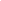 (https://minciencias.gov.co/sites/default/files/upload/convocatoria/anexo_1_-_documento_conceptual_2021.pdf)2. “Se consideran productos resultados de procesos de apropiación social del conocimiento, aquellos que implican que la ciudadanía intercambie saberes y conocimientos de ciencia, tecnología e innovación para abordar situaciones de interés común y proponer soluciones o mejoramientos concertados, que respondan a sus realidades. La apropiación social del conocimiento convoca la participación ciudadana de investigadores, comunidades, líderes locales, gestores de política, empresarios, entre otros, para gestionar, producir y aplicar la ciencia en su cotidianidad, y así, contribuir al mejoramiento de las condiciones de vida a partir del diálogo de saberes y la construcción colectiva del conocimiento” Página 80  Modelo de medición de grupos de investigación, desarrollo tecnológico o de innovación relacionados con generación de nuevo conocimiento y Apropiación Social del Conocimiento y Divulgación Pública de la Ciencia, 2021.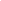 Proyecto o Actividad de I+D+iAño de inicioAño de terminaciónMonto (pesoscolombianos)Fuente de losrecursosResultados y productos másrelevantes de generación de Nuevo Conocimiento1Instituciones de Educación Superior (IES) acreditadas (Ejecutora)Instituciones de Educación Superior (IES) acreditadas (Ejecutora)Instituciones de Educación Superior (IES) acreditadas (Ejecutora)Instituciones de Educación Superior (IES) acreditadas (Ejecutora)Instituciones de Educación Superior (IES) acreditadas (Ejecutora)Instituciones de Educación Superior (IES) acreditadas (Ejecutora)Centros o Institutos de Investigación (Ejecutora)Centros o Institutos de Investigación (Ejecutora)Centros o Institutos de Investigación (Ejecutora)Centros o Institutos de Investigación (Ejecutora)Centros o Institutos de Investigación (Ejecutora)Centros o Institutos de Investigación (Ejecutora)Centros de Desarrollo Tecnológico (Ejecutora)Centros de Desarrollo Tecnológico (Ejecutora)Centros de Desarrollo Tecnológico (Ejecutora)Centros de Desarrollo Tecnológico (Ejecutora)Centros de Desarrollo Tecnológico (Ejecutora)Centros de Desarrollo Tecnológico (Ejecutora)Instituciones de Educación Superior no acreditadas (Co-ejecutora)Instituciones de Educación Superior no acreditadas (Co-ejecutora)Instituciones de Educación Superior no acreditadas (Co-ejecutora)Instituciones de Educación Superior no acreditadas (Co-ejecutora)Instituciones de Educación Superior no acreditadas (Co-ejecutora)Instituciones de Educación Superior no acreditadas (Co-ejecutora)Instituciones de Educación para el Trabajo y el Desarrollo Humano (Co-ejecutora)Instituciones de Educación para el Trabajo y el Desarrollo Humano (Co-ejecutora)Instituciones de Educación para el Trabajo y el Desarrollo Humano (Co-ejecutora)Instituciones de Educación para el Trabajo y el Desarrollo Humano (Co-ejecutora)Instituciones de Educación para el Trabajo y el Desarrollo Humano (Co-ejecutora)Instituciones de Educación para el Trabajo y el Desarrollo Humano (Co-ejecutora)Centros o Institutos de Investigación reconocidos (Co-ejecutores)Centros o Institutos de Investigación reconocidos (Co-ejecutores)Centros o Institutos de Investigación reconocidos (Co-ejecutores)Centros o Institutos de Investigación reconocidos (Co-ejecutores)Centros o Institutos de Investigación reconocidos (Co-ejecutores)Centros o Institutos de Investigación reconocidos (Co-ejecutores)Centro de Desarrollo Tecnológico (Co-ejecutora)Centro de Desarrollo Tecnológico (Co-ejecutora)Centro de Desarrollo Tecnológico (Co-ejecutora)Centro de Desarrollo Tecnológico (Co-ejecutora)Centro de Desarrollo Tecnológico (Co-ejecutora)Centro de Desarrollo Tecnológico (Co-ejecutora)Centros de Innovación o productividad (Co-ejecutora)Centros de Innovación o productividad (Co-ejecutora)Centros de Innovación o productividad (Co-ejecutora)Centros de Innovación o productividad (Co-ejecutora)Centros de Innovación o productividad (Co-ejecutora)Centros de Innovación o productividad (Co-ejecutora)Empresas (Co-ejecutora)Empresas (Co-ejecutora)Empresas (Co-ejecutora)Empresas (Co-ejecutora)Empresas (Co-ejecutora)Empresas (Co-ejecutora)Proyecto o Actividad de I+D+iProyecto o Actividad de I+D+iAño de inicioAño de terminaciónAño de terminaciónMonto (pesoscolombianos)Monto (pesoscolombianos)Fuente de losrecursosFuente de losrecursosResultados y productos másrelevantes de Apropiación Social del Conocimiento y Divulgación Pública de la Ciencia2Resultados y productos másrelevantes de Apropiación Social del Conocimiento y Divulgación Pública de la Ciencia2Centros de Ciencia Reconocidos (Co-ejecutora)Centros de Ciencia Reconocidos (Co-ejecutora)Centros de Ciencia Reconocidos (Co-ejecutora)Centros de Ciencia Reconocidos (Co-ejecutora)Centros de Ciencia Reconocidos (Co-ejecutora)Centros de Ciencia Reconocidos (Co-ejecutora)Centros de Ciencia Reconocidos (Co-ejecutora)Centros de Ciencia Reconocidos (Co-ejecutora)Centros de Ciencia Reconocidos (Co-ejecutora)Centros de Ciencia Reconocidos (Co-ejecutora)Centros de Ciencia Reconocidos (Co-ejecutora)Instituciones de Educación Superior (IES) acreditadas (Ejecutora)Instituciones de Educación Superior (IES) acreditadas (Ejecutora)Instituciones de Educación Superior (IES) acreditadas (Ejecutora)Instituciones de Educación Superior (IES) acreditadas (Ejecutora)Instituciones de Educación Superior (IES) acreditadas (Ejecutora)Instituciones de Educación Superior (IES) acreditadas (Ejecutora)Instituciones de Educación Superior (IES) acreditadas (Ejecutora)Instituciones de Educación Superior (IES) acreditadas (Ejecutora)Instituciones de Educación Superior (IES) acreditadas (Ejecutora)Instituciones de Educación Superior (IES) acreditadas (Ejecutora)Instituciones de Educación Superior (IES) acreditadas (Ejecutora)Centros o Institutos de Investigación (Ejecutora)Centros o Institutos de Investigación (Ejecutora)Centros o Institutos de Investigación (Ejecutora)Centros o Institutos de Investigación (Ejecutora)Centros o Institutos de Investigación (Ejecutora)Centros o Institutos de Investigación (Ejecutora)Centros o Institutos de Investigación (Ejecutora)Centros o Institutos de Investigación (Ejecutora)Centros o Institutos de Investigación (Ejecutora)Centros o Institutos de Investigación (Ejecutora)Centros o Institutos de Investigación (Ejecutora)Centros de Desarrollo Tecnológico (Ejecutora)Centros de Desarrollo Tecnológico (Ejecutora)Centros de Desarrollo Tecnológico (Ejecutora)Centros de Desarrollo Tecnológico (Ejecutora)Centros de Desarrollo Tecnológico (Ejecutora)Centros de Desarrollo Tecnológico (Ejecutora)Centros de Desarrollo Tecnológico (Ejecutora)Centros de Desarrollo Tecnológico (Ejecutora)Centros de Desarrollo Tecnológico (Ejecutora)Centros de Desarrollo Tecnológico (Ejecutora)Centros de Desarrollo Tecnológico (Ejecutora)Instituciones de Educación Superior no acreditadas (Co-ejecutora)Instituciones de Educación Superior no acreditadas (Co-ejecutora)Instituciones de Educación Superior no acreditadas (Co-ejecutora)Instituciones de Educación Superior no acreditadas (Co-ejecutora)Instituciones de Educación Superior no acreditadas (Co-ejecutora)Instituciones de Educación Superior no acreditadas (Co-ejecutora)Instituciones de Educación Superior no acreditadas (Co-ejecutora)Instituciones de Educación Superior no acreditadas (Co-ejecutora)Instituciones de Educación Superior no acreditadas (Co-ejecutora)Instituciones de Educación Superior no acreditadas (Co-ejecutora)Instituciones de Educación Superior no acreditadas (Co-ejecutora)Instituciones de Educación para el Trabajo y el Desarrollo Humano (Co-ejecutora)Instituciones de Educación para el Trabajo y el Desarrollo Humano (Co-ejecutora)Instituciones de Educación para el Trabajo y el Desarrollo Humano (Co-ejecutora)Instituciones de Educación para el Trabajo y el Desarrollo Humano (Co-ejecutora)Instituciones de Educación para el Trabajo y el Desarrollo Humano (Co-ejecutora)Instituciones de Educación para el Trabajo y el Desarrollo Humano (Co-ejecutora)Instituciones de Educación para el Trabajo y el Desarrollo Humano (Co-ejecutora)Instituciones de Educación para el Trabajo y el Desarrollo Humano (Co-ejecutora)Instituciones de Educación para el Trabajo y el Desarrollo Humano (Co-ejecutora)Instituciones de Educación para el Trabajo y el Desarrollo Humano (Co-ejecutora)Instituciones de Educación para el Trabajo y el Desarrollo Humano (Co-ejecutora)Centros o Institutos de Investigación reconocidos (Co-ejecutores)Centros o Institutos de Investigación reconocidos (Co-ejecutores)Centros o Institutos de Investigación reconocidos (Co-ejecutores)Centros o Institutos de Investigación reconocidos (Co-ejecutores)Centros o Institutos de Investigación reconocidos (Co-ejecutores)Centros o Institutos de Investigación reconocidos (Co-ejecutores)Centros o Institutos de Investigación reconocidos (Co-ejecutores)Centros o Institutos de Investigación reconocidos (Co-ejecutores)Centros o Institutos de Investigación reconocidos (Co-ejecutores)Centros o Institutos de Investigación reconocidos (Co-ejecutores)Centros o Institutos de Investigación reconocidos (Co-ejecutores)Centro de Desarrollo Tecnológico (Co-ejecutora)Centro de Desarrollo Tecnológico (Co-ejecutora)Centro de Desarrollo Tecnológico (Co-ejecutora)Centro de Desarrollo Tecnológico (Co-ejecutora)Centro de Desarrollo Tecnológico (Co-ejecutora)Centro de Desarrollo Tecnológico (Co-ejecutora)Centro de Desarrollo Tecnológico (Co-ejecutora)Centro de Desarrollo Tecnológico (Co-ejecutora)Centro de Desarrollo Tecnológico (Co-ejecutora)Centro de Desarrollo Tecnológico (Co-ejecutora)Centro de Desarrollo Tecnológico (Co-ejecutora)Centros de Innovación o productividad (Co-ejecutora)Centros de Innovación o productividad (Co-ejecutora)Centros de Innovación o productividad (Co-ejecutora)Centros de Innovación o productividad (Co-ejecutora)Centros de Innovación o productividad (Co-ejecutora)Centros de Innovación o productividad (Co-ejecutora)Centros de Innovación o productividad (Co-ejecutora)Centros de Innovación o productividad (Co-ejecutora)Centros de Innovación o productividad (Co-ejecutora)Centros de Innovación o productividad (Co-ejecutora)Centros de Innovación o productividad (Co-ejecutora)Empresas (Co-ejecutora)Empresas (Co-ejecutora)Empresas (Co-ejecutora)Empresas (Co-ejecutora)Empresas (Co-ejecutora)Empresas (Co-ejecutora)Empresas (Co-ejecutora)Empresas (Co-ejecutora)Empresas (Co-ejecutora)Empresas (Co-ejecutora)Empresas (Co-ejecutora)